Asynchronous Learning for Grade 6-8 French ImmersionWeek of November 9, 2020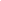 Les enfants autour du mondeBut d’apprentissage: Je regarde une vidéo et je démontre ma compréhension de ce que j’ai regardé. Je fais des liens personnels.But d’apprentissage: Je regarde une vidéo et je démontre ma compréhension de ce que j’ai regardé. Je fais des liens personnels.Instructions: Choisis une vidéo de la série “ImmigrAdos” sur le site Idéllo.  (Il faut utiliser ton compte pour te connecter.) Regarde la vidéo plusieurs fois. Complète les activités ci-dessous sur une feuille de papier ou dans un Google Doc/Google Slide.Instructions: Choisis une vidéo de la série “ImmigrAdos” sur le site Idéllo.  (Il faut utiliser ton compte pour te connecter.) Regarde la vidéo plusieurs fois. Complète les activités ci-dessous sur une feuille de papier ou dans un Google Doc/Google Slide.Écris un résumé des idées intéressantes de la vidéo. Comment s’appelle l’enfant? Qu’est-ce que tu as appris à propos de sa vie, ses intérêts et sa culture? Choisis 5 à 10 mots importants de la vidéo qui représentent la vie de l’enfant. Explique pourquoi chacun de ces mots sont importants dans le contexte de la vidéo.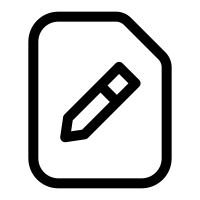 Imagine que tu pourrais parler à l’enfant dans la vidéo. Qu’est-ce que tu lui dirais? Quelles questions aimerais-tu lui poser? Note tes idées à l’écrit ou enregistre une vidéo en utilisant ton appli préférée (iMovie, Screen Recorder, etc).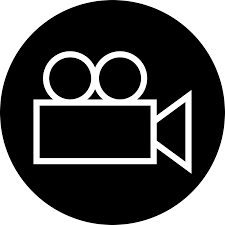 Comment est-ce que la vie de l’élève est similaire à ta vie? Comment est-ce que sa vie est différente? Remplis un diagramme de Venn avec tes idées.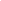 Qui es-tu? Qu’est-ce que tu aimes? Quelles informations est-ce que tu veux partager à propos de toi-même et de ton identité?Choisis un format et prépare ta présentation pour te présenter comme l’enfant dans la vidéo. Choix de formats:Fais ta propre vidéo dans le même style que cette vidéoFais une présentation orale à un membre de ta famille ou à un(e) ami(e)Fais une représentation artistique (un dessin, un tableau) et écris une petite descriptionCrée une chanson qui te présente